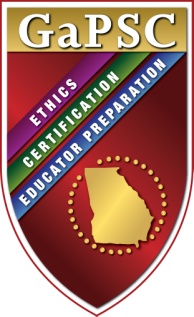 Georgia Professional Standards CommissionNOTICE OF INTENT TO SEEK APPROVALFor GaPSC-approved Educator Preparation ProvidersUse this form to notify the GaPSC of your request for a review of the Educator preparation provider And/or preparation program(s).Institution/Agency/LEA Name: ________________________________________________________________Educator Preparation Provider (EPP) Name: ____________________________________________________Address: ______________________________________________________________________________________________________________________________________________________________________________Phone #: ________________________ Fax: _________________________Website: ___________________________________________________________________________________EPP HeadType or Print Name: ________________________________________________________________________E-mail: ___________________________________________________________________________________Signature__________________________________________________________________________________Review CoordinatorType or Print Name: ________________________________________________________________________E-mail: ___________________________________________________________________________________Signature__________________________________________________________________________________NCATE/CAEP accredited ___ YES   ____NOType of Review:	Developmental Review of EPP and Programs	Developmental Review (To Add Programs between Scheduled Reviews)		First Continuing Review (with/without CAEP involvement) 	Continuing Review 	Focused Review 	Probationary ReviewAcademic year & semester the EPP is scheduled for a Continuing Review:  ___________________If this is a Developmental Review (To Add Programs Between Scheduled Continuing Reviews) or a First Continuing Review (three to four years after the developmental review of programs), the dates will be decided based on the discretion of the GaPSC staff and there is no need to complete the following table. Please indicate below the dates preferred for your scheduled educator preparation provider's Site Visit Review.  Please check your academic calendar to make sure the dates do not conflict with vacations, fall/spring breaks, etc.  Please schedule a Sunday through Tuesday block of time for this review process.  Flexibility of dates and times may be necessary.  Please understand while we will attempt to honor your first preference, review logistics may determine otherwise.  FALL VISITS-PLEASE CHOOSE DATES BETWEEN SEPTEMBER 10 AND NOVEMBER 15SPRING VISITS- PLEASE CHOOSE DATES BETWEEN JANUARY 15 AND APRIL 30In the table below, describe the program(s) for which the EPP is seeking GaPSC approval. If the program is nationally recognized/accredited, identify the Specialized Professional Association (SPA) or accrediting body. (For traditional programs only)Add additional rows to the table if necessary.Your signature verifiesthat the educator preparation provider has the resources to deliver the preparation programs, as well as the support for and commitment to the sustainability of the programs andthat the educator preparation provider will be willing and able to respond  to reviewers as a result of requests for additional information, as well as provide the opportunity for interviews. 
Chief Executive Officer of the Institution/Agency 		Date 			E-MailComplete and send via email to your assigned GaPSC Education Specialist.DatesYear1st Choice2nd Choice3rd ChoiceProgramNameGaPSC Educator Prep Rule #Initial Educator Preparation ProgramsInitial Educator Preparation ProgramsInitial Educator Preparation ProgramsInitial Educator Preparation ProgramsProgramNameSPA or Accrediting BodyGaPSC Educator Prep Rule #Bac.  Degree Program Leading to Certification(Indicate B.S. or B.A.)Post- Bac/Certification-only(non-degree) Program Leading to CertificationMaster's Degree Program Leading to Certification(Indicate M.A.T. or M.Ed.)Specialist Degree Program Leading to CertificationDoctoral Degree Program Leading to Certification